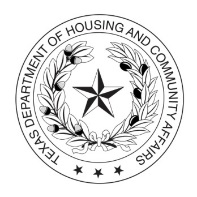 2020 Emergency Solutions Grants (ESG) Program Annual ApplicationContinuum of Care Lead Agency RecommendationName of ESG annual allocation Applicant:      
CoC region number:       	CoC region name:       Program Participant component proposed (check one) Street Outreach Emergency Shelter Homelessness Prevention Rapid Re-housingAn Application may receive a maximum of 10 points for support from the CoC under which the Application is submitted. An Application may receive a maximum of:    (A) Three points based on an "approved" rating from the CoC;    (B) Seven points based on "recommended" rating from the CoC; and    (C) Ten points based on a "strongly recommended" rating from the CoC.To be completed by the CoC Lead Agency Staff:Select one of the following options: The CoC Lead Agency approves the ESG Applicant’s Application for the selected Program Participant component.   The CoC Lead Agency recommends the ESG Applicant’s Application for the selected Program Participant component.   The CoC Lead Agency strongly recommends the ESG Applicant’s Application for the selected Program Participant component.      ___________________________________				
Name of CoC Staff (please print or type) 			_______________________________________	    _________		Signature of CoC Staff					Date		    _________________________	    _________		Email of CoC Staff			Phone of CoC Staff		